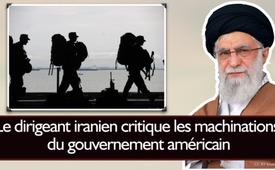 Le dirigeant iranien critique les machinations du gouvernement américain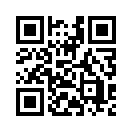 Dans une partie de son message de cette année à l'occasion du début du pèlerinage à la Mecque, le dirigeant iranien l’Ayatollah Khamenei a souligné des corrélations qui pourraient également être utiles pour la communauté de valeurs occidentale.Dans une partie de son message de cette année à l'occasion du début du pèlerinage à la Mecque, le dirigeant iranien Ayatollah Khamenei a souligné des corrélations qui pourraient également être utiles pour la communauté de valeurs occidentale. En effet il a dit : 
« Un regard sur les rues des États-Unis, le traitement du peuple américain par ses hommes d'État, le profond fossé de la ségrégation des classes dans ce pays, l'humiliation et la stupidité de ceux qui ont été élus pour gouverner ce pays, la terrible discrimination raciale, la brutalité des policiers qui torturent et tuent de sang-froid les citoyens dans les rues sous les yeux des passants, tout cela montre la profondeur de la crise morale et sociale de la civilisation occidentale et la distorsion et la nullité de sa philosophie politique et économique. » Khamenei a montré que les actions brutales du gouvernement américain contre des nations faibles comme par exemple la Libye, la Syrie et le Venezuela, étaient une version élargie du comportement de ce policier américain qui a mis son genou sur le cou d'un homme sans défense, le faisant mourir. Il a souligné : « Nous considérons que la présence américaine en Asie occidentale se fait au détriment des peuples de cette région. Elle provoque l'insécurité, la destruction et le retard des pays. » L'ayatollah Khamenei a critiqué le fait que les dirigeants de certains pays islamiques ont fui dans les bras du régime américain et israélien à des fins personnelles au lieu de chercher les frères musulmans. D’après lui, en faisant cela ils vendent la dignité et l'indépendance de leurs nations. D'autre part, il a félicité les dizaines de millions de pèlerins de la Mecque pour la paix et la solidarité vécues cette année aussi.de hm.Sources:Le dirigeant iranien critique le gouvernement américain :
https://parstoday.com/de/news/iran-i52974-revolutionsf%C3%BChrer_wir_verurteilen_das_verhalten_der_rassistischen_us_regierung_und_unterst%C3%BCtzen_die_volksbewegunCela pourrait aussi vous intéresser:#Venezuela-fr - www.kla.tv/Venezuela-fr

#USA-fr - www.kla.tv/USA-fr

#Syrie - www.kla.tv/Syrie

#Iran-fr - www.kla.tv/Iran-fr

#OpinionSansFard - sans fard - www.kla.tv/OpinionSansFardKla.TV – Des nouvelles alternatives... libres – indépendantes – non censurées...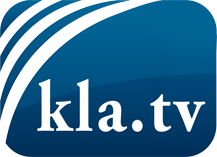 ce que les médias ne devraient pas dissimuler...peu entendu, du peuple pour le peuple...des informations régulières sur www.kla.tv/frÇa vaut la peine de rester avec nous! Vous pouvez vous abonner gratuitement à notre newsletter: www.kla.tv/abo-frAvis de sécurité:Les contre voix sont malheureusement de plus en plus censurées et réprimées. Tant que nous ne nous orientons pas en fonction des intérêts et des idéologies de la système presse, nous devons toujours nous attendre à ce que des prétextes soient recherchés pour bloquer ou supprimer Kla.TV.Alors mettez-vous dès aujourd’hui en réseau en dehors d’internet!
Cliquez ici: www.kla.tv/vernetzung&lang=frLicence:    Licence Creative Commons avec attribution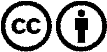 Il est permis de diffuser et d’utiliser notre matériel avec l’attribution! Toutefois, le matériel ne peut pas être utilisé hors contexte.
Cependant pour les institutions financées avec la redevance audio-visuelle, ceci n’est autorisé qu’avec notre accord. Des infractions peuvent entraîner des poursuites.